ВОПРОСЫ К ЭКЗАМЕНУпо дисциплине«Электрические и электронные компоненты устройств и систем»Весенний семестр 2023-2024 учебного годаСпециальность 1-39 03 01 Электронные системы безопасности(группа 113301)Резисторы: классификация, основные электрические параметры; Резисторы: маркировка, УГО;Конденсаторы: классификация, основные электрические параметры;Конденсаторы: маркировка, УГО;Индуктивности, дроссели: классификация, основные электрические параметры;Индуктивности, маркировка, УГО;Трансформаторы: классификация, основные электрические параметры;Трансформаторы: применение в устройствах, УГО;Переключатели, кнопки, тумблеры: классификация, основные электрические параметры;Переключатели, кнопки, тумблеры: конструкции и их разновидности, УГО;Реле: классификация, основные электрические параметры;Реле: конструкции и их разновидности, УГО;Соединители: классификация, основные электрические параметры;Соединители: конструкции и их разновидности, УГО;Диоды: классификация по видам (выполняемым функциям), мощности, частотам и др. УГО;Выпрямительные диоды: принципы функционирования, параметры и эксплуатационно-технические характеристики;Выпрямительные диоды: правила применения в устройствах;Стабилитроны, стабисторы: принципы функционирования, параметры и эксплуатационно-технические характеристики;Стабилитроны, стабисторы: правила применения в устройствах;Туннельные диоды: принципы функционирования, параметры и эксплуатационно-технические характеристики;Туннельные диоды: правила применения в устройствах;Варикапы: принципы функционирования, параметры и эксплуатационно-технические характеристики;Варикапы: правила применения в устройствах;Диоды Шоттки: принципы функционирования, параметры и эксплуатационно-технические характеристики;Диоды Шоттки: правила применения в устройствах;Диоды Ганна: принципы функционирования, параметры и эксплуатационно-технические характеристики;Диоды Ганна: правила применения в устройствах;Диоды: сокращения, используемые для различных групп зарубежного и отечественного производства;Диоды: корпуса отечественного и зарубежного производстваТранзисторы: классификация по видам (выполняемым функциям), мощности, частотам и др.;Биполярные транзисторы: виды, принципы функционирования, параметры и эксплуатационно-технические характеристики, УГО;Биполярные транзисторы: режимы работы, схемы включения, правила применения в устройствах;Полевые транзисторы с управляющим p-n переходом: виды, принципы функционирования, параметры и эксплуатационно-технические характеристики, УГО;Полевые транзисторы с управляющим p-n переходом: правила применения в устройствах;Полевые транзисторы с изолированным затвором (МДП-транзисторы): виды, принципы функционирования, параметры и эксплуатационно-технические характеристики, УГО;Полевые транзисторы с изолированным затвором (МДП-транзисторы: правила применения в устройствах;Транзисторы: корпуса отечественного и зарубежного производстваМикросхемы: классификация по видам (группам) интегральных микросхем ИМС в зависимости от вида сигналов и выполняемых функций;Аналоговые микросхемы: виды, принципы функционирования, параметры и эксплуатационно-технические характеристики, УГО;Аналоговые микросхемы: правила применения в устройствах;Цифровые микросхемы: виды, принципы функционирования, параметры и эксплуатационно-технические характеристики, УГО;Цифровые микросхемы: правила применения в устройствах;Гибридные микросхемы: виды, эксплуатационно-технические характеристики, правила применения в устройствах;Запоминающие устройства: виды, эксплуатационно-технические характеристики, правила применения;Микроконтроллеры: виды, эксплуатационно-технические характеристики, правила применения в устройствах;Компараторы: виды, эксплуатационно-технические характеристики, правила применения в устройствах;Активные фильтры на базе операционных усилителей;АЦП, ЦАП: виды, эксплуатационно-технические характеристики, правила применения в устройствах;Микросхемы: виды корпусов отечественного и зарубежного производства;Микросхемы: особенности электрического монтажа в конструкциях электронных устройств;Индикаторы: классификация по виду воспроизводимой информации, принципу работы и материалу, УГО;Индикаторы без встроенного и со встроенным управлением;LCD- и плазменные дисплеи (панели): виды, принцип работы и правила применения;Лазеры и твердотельные излучатели: виды, принцип работы эксплуатационно-технические характеристики, правила применения в устройствах;Устройства отображения информации на жидких кристаллах: характеристики и параметры индикаторов, конструктивно-технологические особенности индикаторов на различных эффектах, эффекты в ЖКИУстройства отображения информации на жидких кристаллах: типы конструкций ЖКИ, цифровые и аналоговые ЖКИ;Конструкции индикаторов, светотехнические и эксплуатационные характеристики, правила выбора и применения индикаторов и панелей в устройствах;Фотоэлементы: назначение, виды и классификация;Фоторезисторы: виды, эксплуатационно-технические характеристики, правила применения, УГО Фотодиоды: виды, эксплуатационно-технические характеристики, правила применения, УГО;Фототранзисторы: виды, эксплуатационно-технические характеристики, правила применения, УГО;Трубки электронно-лучевые приёмные и преобразовательные: виды, эксплуатационно-технические характеристики, правила применения, УГО;Изделия силовой полупроводниковой электроники: классификация, виды, особенности применения;Диодные выпрямители: виды, эксплуатационно-технические характеристики, правила применения, УГО;Тиристоры: виды, эксплуатационно-технические характеристики, правила применения, УГО;Биполярные составные транзисторы: виды, эксплуатационно-технические характеристики, правила применения, УГО;SIT-транзисторы: виды, эксплуатационно-технические характеристики, правила применения, УГО;IGBT-транзисторы: виды, эксплуатационно-технические характеристики, правила применения, УГО;Составные транзисторы Дарлингтона: виды, эксплуатационно-технические характеристики, правила применения, УГО;Физические принципы работы приборов с зарядовой связью (ПЗС);Классификация, параметры, эксплуатационно-технические характеристики, надежность и правила применения ПЗС в технических устройствах;ПЗС матрицы: виды, эксплуатационно-технические характеристики, особенности применения;Общие правила выбора и применения электрорадиоэлементов, определение их основных технических характеристик по технической документации и с использованием Интернет-ресурсовВыбор электрорадиоэлементов с учетом функционального назначения устройств, условий эксплуатации и объекта установки;Выбор элетрорадиоэлементов с учетом требований по стабильности функциональных параметров, надежности и стоимости электрорадиоэлементов;Выбор электрорадиоэлементов с учетом их монтажа на печатных платах и производителя (страны СНГ, страны дальнего зарубежья);Обозначение в технической документации электрических и электронных компонентов (электрорадиоэлементов) в зависимости от класса и групп;Классификация методов монтажа электрических и электронных компонентов на печатных платах;Особенности монтажа компонентов в отверстия на печатных платах;Особенности поверхностного монтажа и метода монтажа кристаллов ИМС на плате;Применяемое оборудование для монтажа элетрорадиоэлементов и его характеристики.Перспективные направления в конструировании, производстве электрических и электронных компонентов и их применении в конструкциях устройств.Вопросы разработал:Бересневич Андрей Игоревичмагистр технических наук,старший преподаватель кафедры ПИКС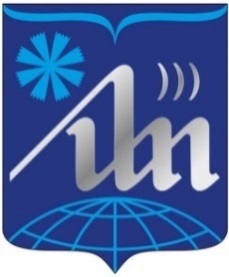 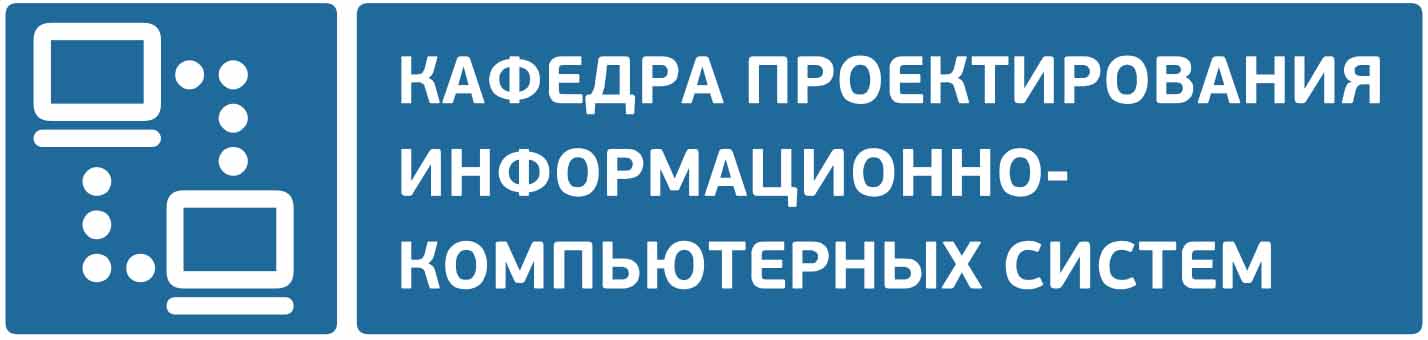 